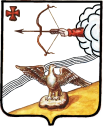 АДМИНИСТРАЦИЯ ОРЛОВСКОГО РАЙОНАКИРОВСКОЙ ОБЛАСТИПОСТАНОВЛЕНИЕ01.12.2020                                                                                    № 619-пг. ОрловО внесении изменений в постановление администрации Орловского района от 18.10.2016 № 551 Администрация Орловского района ПОСТАНОВЛЯЕТ:Внести изменения в постановление администрации Орловского района от 18.10.2016 № 551 «Об утверждении муниципальной программы «Управление муниципальным имуществом муниципального образования Орловский муниципальный район» на 2017-2022 годы»:1.1. Пункт 3.1. «Работа с муниципальным имуществом и земельными ресурсами:» программы изложить в новой редакции, согласно приложения № 1.1.2. Таблица 3 «Объем и источники финансирования Программы» программы изложить в новой редакции, согласно приложения № 2.1.3. Приложение № 1 «Расходы на управление муниципальным имуществом и земельными ресурсами в 2017 – 2022 годы» программы изложить в новой редакции, согласно приложения № 3.1.3. Паспорт муниципальной программы «Управление муниципальным имуществом муниципального образования Орловский муниципальный район на 2017-2022 годы» изложить в новой редакции, согласно приложения № 4.2. Контроль за выполнением постановления возложить на заведующую отделом по имуществу и земельным ресурсам администрации Орловского района Стужук Н.А. 3. Опубликовать постановление в Информационном бюллетене органов местного самоуправления муниципального образования Орловский район Кировской области.4. Настоящее постановление вступает в силу с момента опубликования.Глава администрации Орловского района	  С.С. ЦелищевПриложение № 1 к постановлению администрации Орловского района от  01.12.2020 № 619-п«3.1. Работа с муниципальным имуществом и земельными ресурсами:Приложение № 2 к постановлению администрации Орловского района                                                        от  01.12.2020 № 619-пТаблица 3. Объем и источники финансирования Программы                                                                                                         тыс.рублей________________________Приложение № 3 к постановлению администрации Орловского района от  01.12.2020 № 619-пРасходы на управление муниципальным имуществом и земельными ресурсами в 2017 – 2022 годы Мероприятия по работе с муниципальным имуществом:											(тыс. руб.)Всего в 2017 году – 294,9 тыс. руб.; в 2018 году – 368,05 тыс. руб.; в 2019 году – 331,3 тыс. руб., в 2020 году – 376,4 тыс. руб., в 2021 году 425,0 тыс. руб., в 2022 году 425,0 тыс. руб.2. Мероприятия по землеустройству и землепользованию:											(тыс. руб.)Всего в 2017 году 295,3 тыс. руб.; в 2018 году – 368,75 тыс. руб.; в 2019 году – 238,9 тыс. руб., в 2020 году 481,2 тыс. руб, в 2021 году 305,8 тыс. руб, в 2022 году 305,8 тыс. руб.Итого расходов на сумму 6 825,6 тыс. руб.:в 2017 году - 590,2тыс. рублей;в 2018 году – 736,8 тыс. рублей;в 2019 году – 570,2 тыс. рублей;в 2020 году – 857,6 тыс. рублей; в 2021 году – 760,8 тыс. рублей;в 2022 году – 760,8 тыс. рублей._____________________________ Приложение № 4 к постановлению администрации Орловского района от  01.12.2020 № 619-пМуниципальная Программа управления муниципальным имуществом муниципального образования Орловский муниципальный район на 2017 – 2022 годыПАСПОРТмуниципальной Программы управления муниципальным имуществом  муниципального образования Орловский муниципальный район на 2017 – 2022 годы (далее – Программа)_____________________________№ п/пМероприятияСрок исполненияИсполнителиФинансированиеФинансированиеФинансированиеФинансированиеФинансированиеФинансирование№ п/пМероприятияСрок исполненияИсполнители2017 тыс. руб.2018тыс.руб.2019тыс.руб.2020 тыс. руб.2021 тыс. руб.2022 тыс. руб.3.1.1Проведение работы по государственной регистрации права собственности муниципального образования Орловский муниципальный район на объекты недвижимости и земельные участкипостоянноОтдел по имуществу и земельным ресурсам (далее Отдел;0000003.1.2Организация работы по государственной регистрации права хозяйственного ведения и оперативного управления недвижимым имуществом, а также права постоянного (бессрочного) пользования земельными участкамипостоянноОтдел; муниципальные унитарные предприятия; муниципальные учреждения0000003.1.3Организация работы по выявлению бесхозяйного имущества, постановке его на учет и оформлению права муниципальной собственностипостоянноОтдел0000003.1.4Оплата отопления пустующих помещенийпо отдельному плануОтдел0000003.1.5Обеспечение правовой защиты муниципальной собственности и изъятие ее из незаконного владенияпостоянноОтдел; юридический отдел0000003.1.6Организация информационного обеспечения деятельности администрации Орловского района по управлению муниципальным имуществом и земельными ресурсамипостоянноОтдел; юридический отдел16,05,9010,64,34,331.7Осуществление приема в муниципальную собственность имущества из государственной и федеральной собственностипо мере передачи имуществаОтдел0000003.1.8Совершенствование системы учета муниципального имущества путем ведения Реестра в автоматизированной информационной системе "Имущество"постоянноОтдел0000003.1.9Обеспечение контроля за работой муниципальных предприятий и учреждений по использованию муниципального имущества и его сохранностипостоянноОтдел; структурные подразделения администрации района0000003.1.10Обеспечение исполнения получения в полном объеме доходов от использования муниципального имущества и проведения претензионной работыпостоянноОтдел0000003.1.11Проведение инвентаризации муниципального имуществаежегодно по отдельному плануОтдел0000003.1.12Проведение независимой рыночной оценки муниципального имуществаежегодно по отдельному плануОтдел39,021,551130303.1.13Изготовление технических планов, постановка на кадастровый учет муниципального имущества постоянноОтдел0006030303.1.14Оплата по тарифу на капитальный ремонт многоквартирных домовпостоянноОтдел131145,8143,71561601603.1.15Капитальный и текущий ремонт муниципального имуществапостоянноОтдел0048,501051053.1.16Подготовка зданий к консервациипостоянноОтдел0003550503.1.17Проведение поверки теплосчетчиковПо мере необходимостиОтдел00032,3003.1.18Выполнение проектно-изыскательских работ по землеустройству (межевание)постоянноОтдел251320106366,72082083.1.19Проведение независимой рыночной оценки права аренды земельных участковпостоянноОтдел01600663.1.20Обслуживание программы по учету арендной платы за землю «БАРС»постоянноОтдел28,326,85105,949,557,557,5Обслуживание программы «Технокад»постоянноОтдел00014,4003.1.21Расходы, связанные с оплатой транспортного налога и государственной пошлиныпостоянноОтдел10234,425,023,230,030,03.1.22Другие затраты связанные с процессом управления муниципальным имуществомпостоянноОтдел22,9166,37136,198,950503.1.23Изготовление плана рекультивации для карьера по ТБОпостоянноОтдел00003030Источник финансирования ПрограммыОбъем финансирования ПрограммыОбъем финансирования ПрограммыОбъем финансирования ПрограммыОбъем финансирования ПрограммыОбъем финансирования ПрограммыОбъем финансирования ПрограммыОбъем финансирования ПрограммыИсточник финансирования Программывсегов том числев том числев том числев том числев том числев том числеИсточник финансирования Программывсего201720182019202020212022Районный бюджет6 825,6590.2736,8570,2857,6760,8760,8Итого6 825,6590,2736,8570,2857,6760,8760,8Наименование мероприятия2017г.2018г.2019г..2021г.2022г. Изготовление технических планов, постановка на кадастровый учет муниципального имущества0200603030 Оценка муниципального имущества3921,55113030Установка уличного освещения (Полигон для ТБО)00106,1000 Расходы, связанные с оплатой транспортного налога и государственной пошлины10234,42523,23030 Другие затраты связанные с процессом управления муниципальным имуществом22,9146,35323,15050 Капитальный и текущий ремонт муниципального имущества0048,50105105 Оплата по тарифу на капитальный ремонт многоквартирных домов131145,8143,7156160160 Подготовка зданий к консервации000355050 Проведение поверки теплосчетчиков00032,300Приобретение строительных материалов25Налог на НДС5,8Вывоз мусора5Итого294,9368,05331,3376,4425425Наименование мероприятия...2020г...Выполнение проектно- изыскательских работ по землеустройству (межевание)251320106366,7208208Независимая оценка права аренды участка0160066Объявление в средствах массовой информации.165,9010,64,34,3Обслуживание программы по учету арендной платы за землю «БАРС»28,326,85105,949,557,557,5Обоснование размера арендной платы0027000Изготовление плана рекультивации земель (для карьера под полигон для ТБО)00003030Обслуживание программы Технокад00014,400Приобретение компьютера40Итого295,3368,75238,9481,2305,8305,8Ответственный исполнитель муниципальной программыОтдел по имуществу и земельным ресурсам администрации Орловского районаСоисполнители муниципальной программыСтруктурные подразделения администрации Орловского районаПрограммно-целевые инструменты муниципальной программыПрограмма Социально-экономического развития муниципального образования Орловского муниципального района 2017-2020; Закон Кировской области «О порядке управления и распоряжения государственным имуществом»;Положение «О порядке управления и распоряжения муниципальным имуществом МО Орловский муниципальный район» Цели муниципальной программы Эффективное управление и распоряжение  муниципальным имуществом и земельными ресурсами Задачи муниципальной программы- обеспечение поступления неналоговых доходов в районный бюджет на основе эффективного управления муниципальным имуществом и земельными ресурсами;- упорядочение и совершенствование системы учета муниципального имуществаЦелевые показатели эффективности реализации муниципальной программы- доля объектов недвижимости, в отношении    которых проведена техническая инвентаризация,   в общем количестве объектов недвижимости,   учитываемых в реестре муниципального  имущества и подлежащих технической инвентаризации;- доля объектов недвижимости, на которые зарегистрировано право собственности Кировской области (хозяйственного ведения, оперативного  управления), в общем количестве объектов недвижимости, учитываемых в реестре муниципального имущества                  подлежащих государственной регистрации;                           - поступление в районный бюджет доходов от управления и распоряжения муниципальным  имуществом; -удельный вес земельных участков, на которые зарегистрировано право собственности    муниципального образования, по отношению к  общему количеству земельных участков, обладающих признаком муниципальной собственности;- доля муниципальных учреждений и  муниципальных унитарных предприятий, в  отношении которых проведены проверки      использования муниципального имущества, в  общем числе муниципальных учреждении муниципальных унитарных предприятий (доля  муниципальных учреждений, ежегодно    охваченных проверками);Этапы и сроки реализации муниципальной программы2017 – 2022 годыОбъёмы ассигнований муниципальной программыДля реализации Программы на 2017-2022годы за счет средств районного бюджета потребуется:2017 год – 590,2 тыс. руб.;2018 год – 736,8 тыс. руб.;2019 год – 570,2 тыс. руб.;2020 год – 857,6 тыс. руб.;2021 год – 760,8тыс. руб.;2022 год – 760,8 тыс. руб.Ожидаемые конечные результаты реализации муниципальной программыВ результате реализации мероприятий Программы в районный бюджет планируется получение доходов: 2017 год – 2 584,8 тыс. руб.; 2018 год – 2 187,92 тыс. руб.;2019 год – 1 923,5 тыс. руб.; 2020 год – 1 715,9 тыс. руб.; 2021 год – 1 745,9 тыс. руб.; 2022 год – 1 788,1 тыс. руб. 